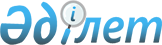 О внесении изменений в распоряжение Совета Евразийской экономической комиссии от 18 октября 2016 г. № 32Распоряжение Совета Евразийской экономической комиссии от 8 августа 2019 года № 33
      1. Внести в распоряжение Совета Евразийской экономической комиссии от 18 октября 2016 г. № 32 "О формировании приоритетных евразийских технологических платформ" изменения согласно приложению.
      2. Настоящее распоряжение вступает в силу c даты его опубликования на официальном сайте Евразийского экономического союза. 
      Члены Совета Евразийской экономической комиссии: ИЗМЕНЕНИЯ,
вносимые в распоряжение Совета Евразийской экономической комиссии от 18 октября 2016 г. № 32 
      1. В пункте 2 цифры "16" заменить цифрами "17".
      2. В приложении № 1 к указанному распоряжению:
      а) в графе первой дополнить позицией 13 следующего содержания:
      "13. Промышленные технологии";
      б) в графе второй дополнить позицией 16 следующего содержания:
      "16. Технологии технического обслуживания и ремонта промышленного оборудования". 
      3. Дополнить приложением № 17 следующего содержания: ПАСПОРТ 
евразийской технологической платформы 
"Технологии технического обслуживания и ремонта промышленного оборудования"
      1. Учредители: 
      Союз юридических лиц "Республиканская конфедерация предпринимательства" (г. Минск, Республика Беларусь);
      открытое акционерное общество "НПО Центр" (г. Минск, Республика Беларусь);
      объединение юридических лиц "Ассоциация производителей сельскохозяйственной техники, оборудования и запасных частей для отраслей Агропромышленного комплекса" (г. Астана, Республика Казахстан);
      Кыргызский союз промышленников и предпринимателей (г. Бишкек, Кыргызская Республика);
      Машиностроительный кластер Республики Татарстан (г. Набережные Челны, Российская Федерация).
      2. Цель:
      умножение творческих, технических и финансовых возможностей сообществ, работающих в сфере ремонта промышленного оборудования государств – членов Евразийского экономического союза (далее – государства-члены), за счет концентрации интеллектуальных, финансовых и административных ресурсов государств-членов, предприятий, учебных заведений и общественных организаций, направленных на интенсификацию инновационного развития ремонтных технологий государств-членов, создание технологического базиса, включающего в себя совокупность прорывных технологий, обеспечение соответствия объемов производства, качества и ассортимента продукции совокупному спросу потребителей. 
      3. Задачи:
      формирование цивилизованного рынка услуг по ремонту промышленного оборудования, развитие кооперации между хозяйствующими субъектами государств-членов;
      повышение производственного, технологического и интеллектуального потенциала участников платформы в решении задач по ремонту промышленного оборудования путем технического перевооружения и модернизации производства, внедрения прорывных технологий и создание высокопроизводительных производств, обеспечивающих активизацию инновационной деятельности предприятий, импортозамещение, снижение технологической зависимости от ведущих стран мира;
      применение методов ранней диагностики промышленных объектов на предмет их экологической безопасности, снижение затрат на обслуживание таких объектов и повышение конкурентоспособности производств;
      стимулирование инвестиционной активности, в том числе привлечения иностранных инвестиций, повышение эффективности научных исследований и опытно-конструкторских разработок и развитие наукоемких технологий, привлечение к финансированию инновационных фондов развития;
      развитие на территориях государств-членов интеграционных процессов с участием субъектов науки, промышленности и малого бизнеса;
      использование международного опыта в сфере технологий обслуживания и ремонта промышленного оборудования для привлечения к новым разработкам ведущих зарубежных специалистов;
      формирование и поддержание статуса Евразийского экономического союза как территории высоких технологий и зоны ускоренного технологического развития.
      4. Основные направления деятельности:
      координация усилий и ресурсов хозяйствующих субъектов государств-членов, науки и образовательных учреждений по реализации мероприятий, направленных на развитие промышленности государств-членов;
      проведение научных и научно-прикладных исследований по обеспечению создания качественно новых технологий ремонта промышленного оборудования;
      выстраивание системы организации эффективного использования технологий ремонта;
      стимулирование взаимовыгодного инновационного развития национальных промышленных комплексов, создание в государствах-членах центров компетенций, формирование "экономики будущего", постоянное технологическое обновление, повышение глобальной конкурентоспособности промышленности;
      экспертная, консультационная и информационная поддержка потребителей услуг по обслуживанию и ремонту промышленного оборудования.
      4. Дополнить приложение № 7 следующего содержания: ПАСПОРТ 
евразийской технологической платформы 
"Технологии добычи и переработки твердых полезных ископаемых" 
      1. Учредители: 
      федеральное государственное бюджетное учреждение науки Институт проблем комплексного освоения недр Российской академии наук (г. Москва, Российская Федерация);
      федеральное государственное бюджетное учреждение науки Институт горного дела Уральского отделения Российской академии наук (г. Екатеринбург, Российская Федерация);
      казахстанский национальный исследовательский технический университет им. К. Сатпаева (г. Алматы, Республика Казахстан);
      карагандинский государственный технический университет (г. Караганда, Республика Казахстан);
      Республиканское государственное предприятие "Национальный центр по комплексной переработке минерального сырья Республики Казахстан" (г. Алматы, Республика Казахстан);
      Республиканское государственное предприятие на праве хозяйственного ведения "Восточно-Казахстанский государственный технический университет им. Д. Серикбаева" Министерства образования и науки Республики Казахстан (г. Усть-Каменогорск, Республика Казахстан);
      Республиканское унитарное предприятие "Научный производственный центр по геологии" (г. Минск, Республика Беларусь);
      открытое акционерное общество "НПО Центр" (г. Минск, Республика Беларусь).
      2. Цели:
      проведение системной работы по аккумулированию передовых национальных и мировых достижений научно-технического развития в сфере добычи и переработки твердых полезных ископаемых;
      мобилизация научного потенциала государств – членов Евразийского экономического союза (далее – государства-члены) для совместного решения прикладных задач в сфере недропользования государств-членов;
      разработка инновационных технологий;
      устранение барьеров в сотрудничестве государств-членов;
      обеспечение кооперации в научно-технической и инновационной сферах развития горнопромышленной деятельности государств-членов, повышение эффективности добычи и переработки твердых полезных ископаемых, формирование экономики будущего;
      постоянное технологическое обновление и повышение глобальной конкурентоспособности горнопромышленного сектора экономик государств-членов.
      3. Задачи:
      выявление общих проблем, наиболее актуальных для развития горнопромышленного сектора экономик государств-членов;
      определение потребностей горнопромышленного сектора экономик государств-членов в новых технологиях для решения актуальных проблем;
      оценка уровня развития технологий добычи и переработки твердых полезных ископаемых государств-членов, сопоставление таких технологий с иностранными аналогами;
      предложение максимально эффективных путей решения наиболее актуальных проблем в сфере добычи и переработки твердых полезных ископаемых и углеводородов;
      проведение консультационной работы в рамках сотрудничества коллективов-исполнителей и формирования кооперационных партнерств в инновационной сфере и реализация совместных проектов государств-членов;
      организация и проведение совместной экспертизы ресурсов и запасов твердых полезных ископаемых, совместных проектов в соответствии с законодательством государств-членов;
      привлечение средств из бюджетных и внебюджетных источников финансирования для реализации совместных проектов государств-членов;
      содействие реализации совместных проектов государств-членов посредством подготовки и переподготовки кадров, создания совместных лабораторий, научно-исследовательских центров и станций, а также проведения семинаров и конференций;
      создание единой информационно-образовательной среды популяризации лучших практик горнопромышленной деятельности и достижений научно-технического развития государств-членов. 
      4. Основные направления деятельности:
      добыча и глубокая переработка топливно-энергетических ресурсов;
      добыча и глубокая переработка горно-химического сырья;
      добыча и обогащение железных руд;
      добыча и обогащение руд цветных металлов;
      добыча и обогащение руд благородных металлов;
      добыча и глубокая переработка редкоземельных руд;
      геолого-разведочные изыскания в части твердых полезных ископаемых;
      горное машиностроение, сервис и информационное обеспечение горнопромышленной деятельности;  
      экономика недропользования;  
      экспертиза ресурсов и запасов, горнопромышленных проектов;  
      трансфер инновационных технологий, защита и эффективное использование интеллектуальной собственности;  
      подготовка, переподготовка и аттестация специалистов для горнопромышленной отрасли.   
					© 2012. РГП на ПХВ «Институт законодательства и правовой информации Республики Казахстан» Министерства юстиции Республики Казахстан
				
От Республики
Армения

От Республики
Беларусь

От Республики
Казахстан

От Кыргызской
Республики

От Российской
Федерации

М. Григорян

И. Петришенко

А. Смаилов

Ж. Разаков

А. Силуанов
ПРИЛОЖЕНИЕ 
к распоряжению Совета 
Евразийской экономической  
комиссии  
от 08 августа 2019 г. № 33 "ПРИЛОЖЕНИЕ № 17
к распоряжению Совета
Евразийской экономической 
комиссии
от 18 октября 2016 г. № 32 ПРИЛОЖЕНИЕ № 7
к распоряжению Совета
Евразийской экономической 
комиссии
от 18 октября 2016 г. № 32 